IBRAHIM E-mail: Ibrahim.382742@2freemail.com Career ObjectiveLooking forward to a career that provides me a challenging role in your esteemed organization in Financial Reporting Management, Cost Controlling and Taxation. I seek to combine my skills and education in a responsible and challenging position with a professional organization offering continuous learning and advancement opportunities.Career OverviewLeveraging 10 years of leadership experience in quest of senior management role in the domains of Financial reporting, Cost controlling, Strategic Planning, Resource Planning, Project Implementation, System (SAP) development, committee member of GST Implementation.PROFESSIONAL EXPERIENCEVAISHNO MEGAMOVERS (VMM) subsidiary of VIRAJ PROFILE LTD (Having turnover of $1.50 Billion with work force of 9000 employees & worldwide operations in 90 countries) situated at Mumbai with Branch office at Rotterdam, USA & Dubai.Position: As. General Manager reporting to Chief Managing Director of Viraj Profiles LtdBusiness Segment: Freight Forwarding, Container Freight Station (CFS) & Inland Container Depot (ICD).Financial reporting / Accounts & TaxationReview of Financial of VMM India / VMM Europe / VMM USA. Presentation of MIS for Group VMM to Chief Managing Director. Managing Cash Flow for Group VMM.Review of Group Accounts reporting.Review & Compliance of Direct & Indirect Taxation. GST Compliant for VMM Group.Presentation of monthly Budget v/s Actual variance report for Group VMM.Business review of Cargo Freight Station (CFS) & Internal Container Depot (ICD) & functionality report.VMM Group Pricing & ControllingPrice Controller for monthly 4000 TEUS for EXIM Globally. Participation in Negotiation with Shipping Liners/NVOCC. Participation in Overseas Agent Networks.Handled Break bulk Shipment / Project Cargo.Market Analysis for EXIM & sales productivity review for freehand business.Other AssignmentsCore Team Member of IT Steering Committee.Contributing in Project Development under SAP for Forwarding, CFS, ICD & Logistics. Handling Legal / Disputed Cases.Drafting & preparation of legal documents & SOPs. Contribution in Improvement of Operation Process.Exposure at Savino Del Bene Freight Forwarders India Private Limited subsidiary of Savino Del Bene SPA (Luxembourg) situated at Mumbai having overall 92 worldwide offices.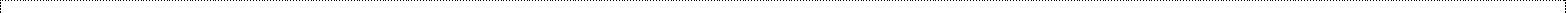 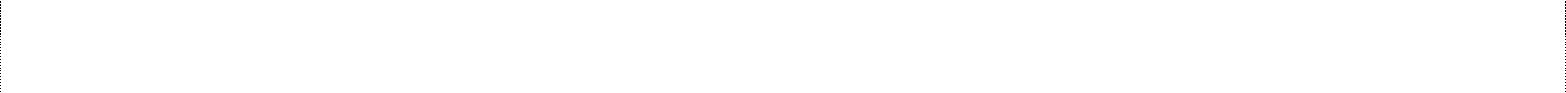 Position: Finance & Legal Manger reporting to Managing Director February 2013 till November 2015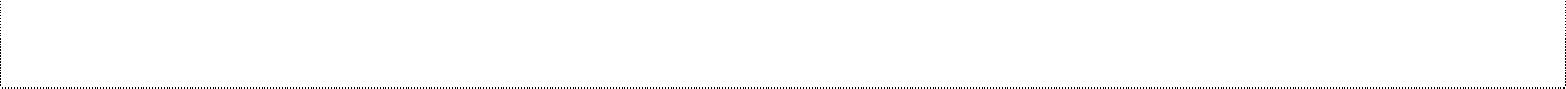 Financial ReportingPreparation of financial statements as per IGAAP & IFRS for calendar & tax year ending respectively. MIS reporting on monthly & quarterly basis to parent company.Assistance and co-ordination with Internal Auditors, Statutory Auditors, Company Secretary.Direct & Indirect TaxationPreparation of Scrutiny details relating to Income tax and Transfer Pricing.Preparation of tax audits & transfer pricing report & reviewing e-filing forms i.e. 3CD, 3CEB, IT & TDS returns.Handling Overseas Inward and Outward Remittance (15CA & 15CB). Preparation of Salary structure & e-filing of ITR for Expatriates.Filing of Service tax returns and educating the accounts department with recent changes in Service tax laws.Handling Preliminary Service tax EA Audit from Service tax department.ControllingPreparation of Monthly Financials and reporting of control reports to Management.Preparation of Variance report for 6 branches on monthly basis and reporting to management for Major discrepancies.Preparation of Annual Budget and comparison with actual and reporting deviation to management. Conduct monthly meetings with branch controllers.Assisting in preparation of Management and accounting Policy.Other legal & Management CompliancesPreparation of Board Minutes and secretarial work.Handling Cash Pooling & Cash netting with all AE’s and Third Party enterprise (Deals with 80 worldwide Savino offices).Preparation of local agreement and overseas agreement relating to vendor, commission agents and overseas associates enterprises.Handling Legal cases and co-coordinating with lawyer and attending court hearing.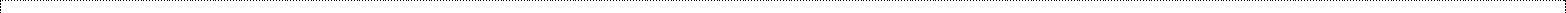  Exposure at Nitin Pota & Associates - June 12 to December 2012 as Audit Manager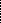 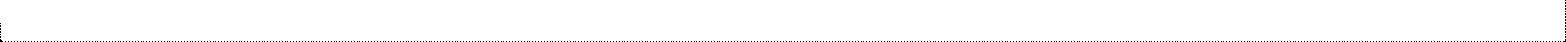 MIS Reporting of Global Power Source Pvt Ltd. having 18 branches all over India. Floatation of Section 25 Company along with preparing MOA and AOA.Winding up of company under Fast track Exit Mode. Handling direct & indirect tax compliances.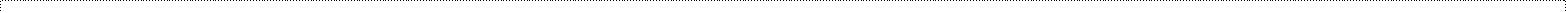  Exposure at Chhajed and Doshi - September 2008 to Feb 2012 as Articled & Audit Assistant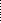 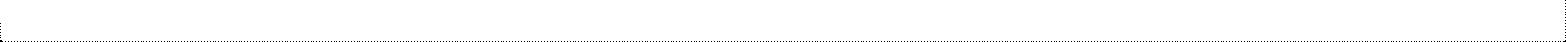 Bank Audits:Statutory Zonal Audits – Bank of Maharashtra of Solapur and Osmanabad Branch.Concurrent Audit of Reserve Bank of India of various departments like secretary, Legal, Information technology, department of Communication.Other Assignments:Internal Audit of MTNL (Telecom Industry)Statutory audit of Chemical companies and other private sectors.Due Diligence review and compliances of Companies Act 1956 on behalf of Seed Advisor Fund a leading investor company for investing in various upcoming private ltd company .VAT audit under Maharashtra VAT Act of Kalptaru at its head office situated in Gandhinagar (Gujarat) and Bank of India (Seepz and other Branches).Assignment of Hajj in case of Air India Airways and its various stations all over India. Statutory Audit of NACIL.(Indian Airlines at Mumbai)Internal Audit of LIC of Investment Department.Academic CredentialsIT SkillsExperience in SAP module & Development in Forwarding/CFS/ICD Module.Experience in ERP (Citrix) – FI & BI module at SDB (I) Freight Forwarders & LIC.Experience in –Tally, MS Office, Web and Email applications.Successfully completed 100 hours of DISA Training as required by the Institute of Chartered Accountants of India.Successfully completed 100 hours of IT Training as required by the Institute of Chartered Accountants of India.AchievementsEstablishment of Vaishno Megamovers LLP office in New York.Successful in GST implementation and creating awareness and conducting Training lectures within Group.Leading Cost Controller for Vaishno Megamovers with reporting team of 4 Managers in-Charge of 45 employees.Got Global Opportunity to visit SDB Thailand office for Accounting and Finance training to HOD’s at Savino Del Bene Bangkok Branch.Prepared Core Finance report for Savino Del Bene Freight Forwarders India Pvt Ltd showing the weak financial Position and was able to bring 40 million from parent company.Prepared Standard Operating Procedure (SOP) & Process Audit report for Savino Del Bene with detailed functionality.Successfully handled the prestigious audit of Reserve Bank of India, Air India Airlines, Bank of India, and LIC.Key AttributesAn analytical mind with the ability to think clearly and logically.Excellent communication, problem-solving and leadership skills.Goal oriented and a fast learner. Methodical, patient, careful & accurate.Personal Details & Other Interest•	D.O.B:	05th January 1990.Languages: English, Hindi, Marathi and Urdu•	Interests:	Listening to music, attending seminars, Practice Spirituality.Professional Courses/ Educational BackgroundYearProfessional Courses/ Educational BackgroundDiploma in Information System Audit (DISA) by ICAIDiploma in Information System Audit (DISA) by ICAIJune 2016Bachelor of Law (L.L.B)Bachelor of Law (L.L.B)March 2015Chartered Accountant (ICAI)Chartered Accountant (ICAI)May 2012Bachelor of Commerce (Mumbai University)Bachelor of Commerce (Mumbai University)April 2010